Secretaria de Administração Penitenciária CHECK LIST Processo de pagamento de pecúlio com livramento condicional ou extinção de penaApontamentos:            Assinatura e Matrícula do Servidor                                                   Carimbo do Servidor			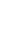 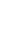 Exigências para Formalização de Procedimentos para Carta-ContratoResponsávelTempo no setorFolhaFASE DE SOLICITAÇÃOFASE DE SOLICITAÇÃOFASE DE SOLICITAÇÃOFASE DE SOLICITAÇÃOO Diretor da Unidade deverá de oficio proceder a abertura de processo solicitando o pagamento de pecúlio no SIGED, em conformidade com art. 49 da Lei nº. 2711 de 28/12/2001.Deverá anexar no processo:Se extinção da pena: A decisão de extinção da pena; O alvará de soltura; Documentos pessoais do apenado (RG; CPF e Dados Bancários); Parecer Jurídico do Analista Técnico Jurídico da Unidade (informando se a vara de origem é Federal ou Estadual, se tem valor de multa, se tem dias multas e informação do valor dia multa); Relatório da situação processual e Mapa Laboral;Se livramento condicional: A decisão de concessão do livramento condicional; O termo de aceitação do livramento condicional; O alvará de soltura (se houver); Documentos pessoais do apenado (RG; CPF e Dados Bancários); Parecer Jurídico do Analista Técnico Jurídico da Unidade (informando se a vara de origem é Federal ou Estadual, se tem valor de multa, se tem dias multas e informação do valor dia multa); Relatório da situação processual e Mapa Laboral;Encaminha ao DERESC para tomar ciência (1 dia);DIRETOR DA UNIDADE1DERESC toma ciência confere a documentação e encaminha para o Ordenador de Despesas (1 dia);DERESC1O OD despacha para o DAF para confecção da Nota Técnica, que informará o saldo do pecúlio, multa e dedução e devolve ao OD (1 dia);ORDENADOR1O DAF encaminha para AJURI para análise jurídica e verificação da vara de origem se Federal ou Estadual, confirmação do valor do pecúlio e a multa, bem como, confecção da Minuta de Ofício para a vara e encaminha para o Ordenador de Despesas (1 dia);DAF1SE NÃO HOUVER MULTASE NÃO HOUVER MULTASE NÃO HOUVER MULTASE NÃO HOUVER MULTASe não houver multa: O OD encaminha ao DAF para atualização do saldo de pecúlio para iniciar o pagamento (1 dia); ORDENADOR1FASE DE PAGAMENTO (SEM MULTA)FASE DE PAGAMENTO (SEM MULTA)FASE DE PAGAMENTO (SEM MULTA)FASE DE PAGAMENTO (SEM MULTA)O DAF retorna ao Ordenador de Despesas com a atualização do saldo e solicita a autorização de pagamento se houver saldo de pecúlio a pagar (1 dia);DAF1F)  OD autoriza o pagamento e encaminha ao DAF para providências (1 dia);ORDENADOR1G)	DAF anexa a razão, ordem bancária e encaminha ao DERESC para conhecimento e providências (2 dias);DAF2H) DERESC encaminha ao Semiaberto para informar a vara sobre o pagamento (1 dia);DERESC1I) O Semiaberto encaminha oficio para a vara informando o pagamento, devidamente anexado da razão e ordem bancária e encaminha para o conhecimento do DERESC que encaminha ao OD pedindo o arquivamento (1 dia);SEMIABERTO1J) O OD encaminha ao DAF para arquivamento;ORDENADOR1L) DAF arquiva o processo.DAF/ ARQUIVO1SE HOUVER MULTASE HOUVER MULTASE HOUVER MULTASE HOUVER MULTASe houver multa: O Ordenador de Despesa encaminha ao DERESC para que encaminhe à Unidade que procedeu com a abertura do processo de pagamento de pecúlio para informar a vara que concedeu o livramento condicional a situação de saldo pecúlio, multa (se existente) do apenado e dedução (1 dia);ORDENADOR1A unidade encaminha a informação (através de ofício) ao juiz da situação do pecúlio e multa do apenado que teve a extinção da pena ou livramento condicional (1 dia);OBS. Utilizar a minuta de oficio do AJURI da SEAP.DERESC/ UNIDADE1FASE DE PAGAMENTO (DECISÃO COM SALDO DE PECÚLIO A PAGAR)FASE DE PAGAMENTO (DECISÃO COM SALDO DE PECÚLIO A PAGAR)FASE DE PAGAMENTO (DECISÃO COM SALDO DE PECÚLIO A PAGAR)FASE DE PAGAMENTO (DECISÃO COM SALDO DE PECÚLIO A PAGAR)Se na decisão houver saldo de pecúlio a pagar: O diretor da unidade recebe a decisão judicial e junta no processo de origem (inicial), encaminha ao OD para tomar conhecimento (1 dia);OBS. Utilizar o mesmo processo SIGED de abertura de pagamento de pecúlio para dar continuidade no pagamento.DIRETOR DE UNIDADE1O OD autoriza o pagamento e encaminha para o DAF para providências (1 dia);ORDENADOR1O DAF anexa a razão, ordem bancária e encaminha ao DERESC para conhecimento e providências (2 dias);DAF2O DERESC encaminha à Unidade para informar a vara sobre o pagamento (1 dia);DERESC1A Unidade encaminha o oficio para a vara informando o pagamento, devidamente anexado da razão e ordem bancária e encaminha para o conhecimento do DERESC que encaminha ao OD pedindo o arquivamento (1 dia);UNIDADE1O OD encaminha ao DAF para arquivamento (1 dia);ORDENADOR1DAF arquiva o processo (1 dia).DAF/ ARQUIVO1FASE DE PAGAMENTO (DECISÃO COM DEDUÇÃO DA MULTA E NÃO EXISTE SALDO DE PECÚLIO A PAGAR)FASE DE PAGAMENTO (DECISÃO COM DEDUÇÃO DA MULTA E NÃO EXISTE SALDO DE PECÚLIO A PAGAR)FASE DE PAGAMENTO (DECISÃO COM DEDUÇÃO DA MULTA E NÃO EXISTE SALDO DE PECÚLIO A PAGAR)FASE DE PAGAMENTO (DECISÃO COM DEDUÇÃO DA MULTA E NÃO EXISTE SALDO DE PECÚLIO A PAGAR)Se decisão houver deduzido multa e não houver saldo de pecúlio: O diretor da unidade recebe a decisão judicial e junta no processo de origem (inicial), encaminha ao OD para tomar conhecimento (1 dia);DIRETOR DE UNIDADE1O OD manda para o DAF para providências de dedução multa (1 dia);ORDENADOR1O DAF encaminha os autos com a dedução da multa para o OD (1 dia);DAF1O OD encaminha os autos para o DERESC para junto à Unidade informar o juízo da dedução da multa, paralelamente informa o apenado sobre a situação do pecúlio e multa (1 dia);ORDENADOR1O DERESC encaminha os autos ao OD para conhecimento do envio da informação ao juízo e pedido de arquivamento (1 dia);DERESC1O OD encaminha ao DAF para arquivamento (1 dia);ORDENADOR1O DAF arquiva o processo. (1 dia).DAR/ ARQUIVO1